Celá čísla – úvodMnožinu celých čísel tvoří přirozená čísla, čísla k nim opačná a číslo 0.Množinu celých čísel označujeme – Z.Celá čísla tvoří kladná čísla, záporná čísla a číslo 0.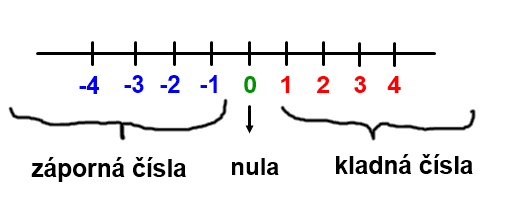 Opačná číslaOpačné číslo je číslo, které se od daného čísla liší pouze znaménkem.Např.: Opačným číslem k číslu -3 je číslo +3. (u kladných čísel znaménko + vynecháváme, stačí napsat 3)Ke kladnému číslu je opačným číslem číslo záporné.K zápornému číslu je opačným číslem číslo kladné.K číslu 0 je opačným číslem číslo 0.Úkoly:Z následující řady čísel vyber (zakroužkuj) všechna čísla, která patří do množiny celých čísel.2,75	185			-8	0	-1,7		-16	0,002V následující řadě čísel vybarvi modře všechna záporná čísla, červeně všechna kladná čísla a zeleně číslo 0.28	1	-7	4	0	-2	3	95	-764	-8	11Vyznač na teploměru hodnotu, která byla zaznamenána: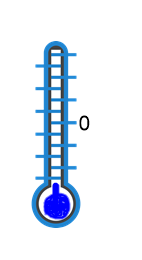     			b)  		c)  K danému číslu zapiš číslo opačné:5	číslo opačné ……………-7	číslo opačné ……………0	číslo opačné …………….